Návrh usnesení:Zastupitelstvo města Prostějova  n e v y h o v u j e žádosti žadatele, o prodej pozemku p.č. 7594 – orná půda o výměře 506 m2 v k.ú. Prostějov.Důvodová zpráva:Na Odbor správy a údržby majetku města Magistrátu města Prostějova se dne 11.01.2017 obrátil žadatel,  se žádostí o prodej pozemku Statutárního města Prostějova p.č. 7594 – orná půda o výměře 506 m2 v k.ú. Prostějov za účelem výstavby rodinného domu. Záležitost je řešena pod sp. zn. OSUMM 51/2017.  Odbor územního plánování a památkové péče, Magistrátu města Prostějova – oddělení územního plánování, obdržel dne 17. 1. 2017 žádost o vyjádření z hlediska platného územního plánu Prostějov k prodeji pozemku parcelní číslo 7594 v katastrálním území Prostějov,  za účelem výstavby rodinného domu. K žádosti sdělujeme: Pozemek parcelní číslo 7594 v katastrálním území Prostějov, součástí stabilizované plochy smíšené obytné (SX). Jedná se o plochu č. 0322, pro kterou je stanovena maximální výška zástavby 10/14 m (maximální výška římsy nebo okapní hrany / maximální výška hřebene střechy nebo ustoupeného podlaží pod úhlem 45°). Pozemek se nachází v záplavovém území Q100. Dále platí tyto funkční regulativy: Plochy smíšené obytné (SX) Hlavní využití: a) pozemky rodinných domů (včetně oplocení a jednotlivých garáží pro vozidla skupiny 1) se zajištěnou ochranou před hlukem a vibracemi; Podmínky prostorového uspořádání: ve stabilizovaných plochách: Stavby na pozemcích (dostavby proluk, přístavby a nástavby) budou odpovídat převažujícímu charakteru a struktuře zástavby dané plochy (tj. budou respektovat stávající stavební čáru, historickou strukturu obytných nebo hospodářských staveb, rekreační charakter vnitrobloků apod.) a jejich výška bude maximálně o 1 typické nadzemní podlaží vyšší, než převažující zástavba území. V případě nelze-li převažující charakter a strukturu zástavby odvodit v dané ploše, přihlíží se k plochám okolním; obdobně se postupuje i při stanovení maximální výšky zástavby; jiné prostorové uspořádání je nutné ověřit územní studií; Odbor územního plánování a památkové péče konstatuje, že výstavba rodinného domu na pozemku parcelní číslo 7594 v katastrálním území Prostějov negativně ovlivní celkovou urbanistickou koncepci území. Z důvodu stísněných prostorových podmínek není možné dodržet odstupové vzdálenosti. Z těchto důvodů prodej nedoporučujeme. Odbor životního prostředí Magistrátu města Prostějova  obdržel postoupenou žádost žadatele, který se na Odbor správy a údržby majetku města obrátil s požadavkem na odprodej pozemku p.č. 7594 v k.ú. Prostějov o výměře 506 m2, za účelem výstavby rodinného domu. Odbor životního prostředí nedoporučuje odprodej pozemku. Na pozemku se nachází vzrostlá zeleň – početná skupina listnatých a jehličnatých stromů, která tvoří zázemí pro bytový dům na sousední parcele.Odbor rozvoje a investic Magistrátu města Prostějova posoudil uvedenou žádost a sděluje, že nedoporučuje prodej uvedeného pozemku, neboť jde o zázemí bytového domu s veřejnou zelení.Komise pro rozvoj města a podporu podnikání ve svém stanovisku ze dne 21.02.2017 nedoporučuje Radě města prodej předmětného pozemku (pozemek se nachází v těsné blízkosti bytového domu a nachází se na něm vzrostlá zeleň).Souhlas ke zpracování osobních údajů dle zákona č. 101/2000 Sb., o ochraně osobních údajů a o změně některých zákonů, ve znění pozdějších předpisů, byl žadatelem udělen a je založen ve spise. Rada města Prostějova na své schůzi konané dne 21.03.2017 usnesením č. 73081) 	neschválila záměr prodeje pozemku p.č. 7594 – orná půda o výměře 506 m2 v k.ú. Prostějov,2) 	doporučila Zastupitelstvu města Prostějova nevyhovět žádosti, o prodej pozemku p.č. 7594 – orná půda o výměře 506 m2 v k.ú. Prostějov.Odbor správy a údržby majetku města vzhledem k výše uvedeným stanoviskům nedoporučuje prodej pozemku p.č. 7594 v katastrálním území Prostějov. Odbor správy a údržby majetku města sděluje, že v této lokalitě se v minulosti řešila otázka přístupu k pozemku p.č. 7558/5 v k.ú. Prostějov ve spoluvlastnictví soukromých osob , a přivedení inženýrských sítí k pozemku p.č. 7558/5 v k.ú. Prostějov mimo jiné právě po pozemku Statutárního města Prostějova p.č. 7594 v k.ú. Prostějov. Rada města Prostějova na své schůzi konané dne 24.01.2017 neschválila návrh na schválení uzavření smlouvy o souhlasu s umístěním a realizací stavby vjezdu a zřízení služebnosti inženýrské sítě spočívající v právu umístit a provozovat vedení vodovodní přípojky, plynovodní přípojky, kanalizační přípojky a vedení NN včetně jejich ochranných pásem na částech pozemku Statutárního města Prostějova p.č. 7594 v k.ú. Prostějov.   Odbor správy a údržby majetku města upozorňuje na skutečnost, že na předmětném pozemku je uloženo vedení STL plynovodu a veřejného osvětlení včetně jejich ochranných pásem.  Žadatel není dlužníkem Statutárního města Prostějova.Osobní údaje fyzických osob jsou z textu vyjmuty v souladu s příslušnými ustanoveními zákona č.101/2000 Sb., o ochraně osobních údajů a o změně některých zákonů, ve znění pozdějších předpisů. Úplné znění materiálu je v souladu s příslušnými ustanoveními zákona č. 128/2000 Sb., o obcích (obecní zřízení), ve znění pozdějších předpisů k nahlédnutí na Magistrátu města Prostějova.Přílohy: 	situační mapafotoV Prostějově dne 23.03.2017Osoba odpovědná za zpracování materiálu: 	Mgr. Libor Vojtek,	vedoucí Odboru SÚMM, v. r. Zpracoval:  Jiří Grygar, odborný referent oddělení nakládání s majetkem města Odboru SÚMM, v. r. 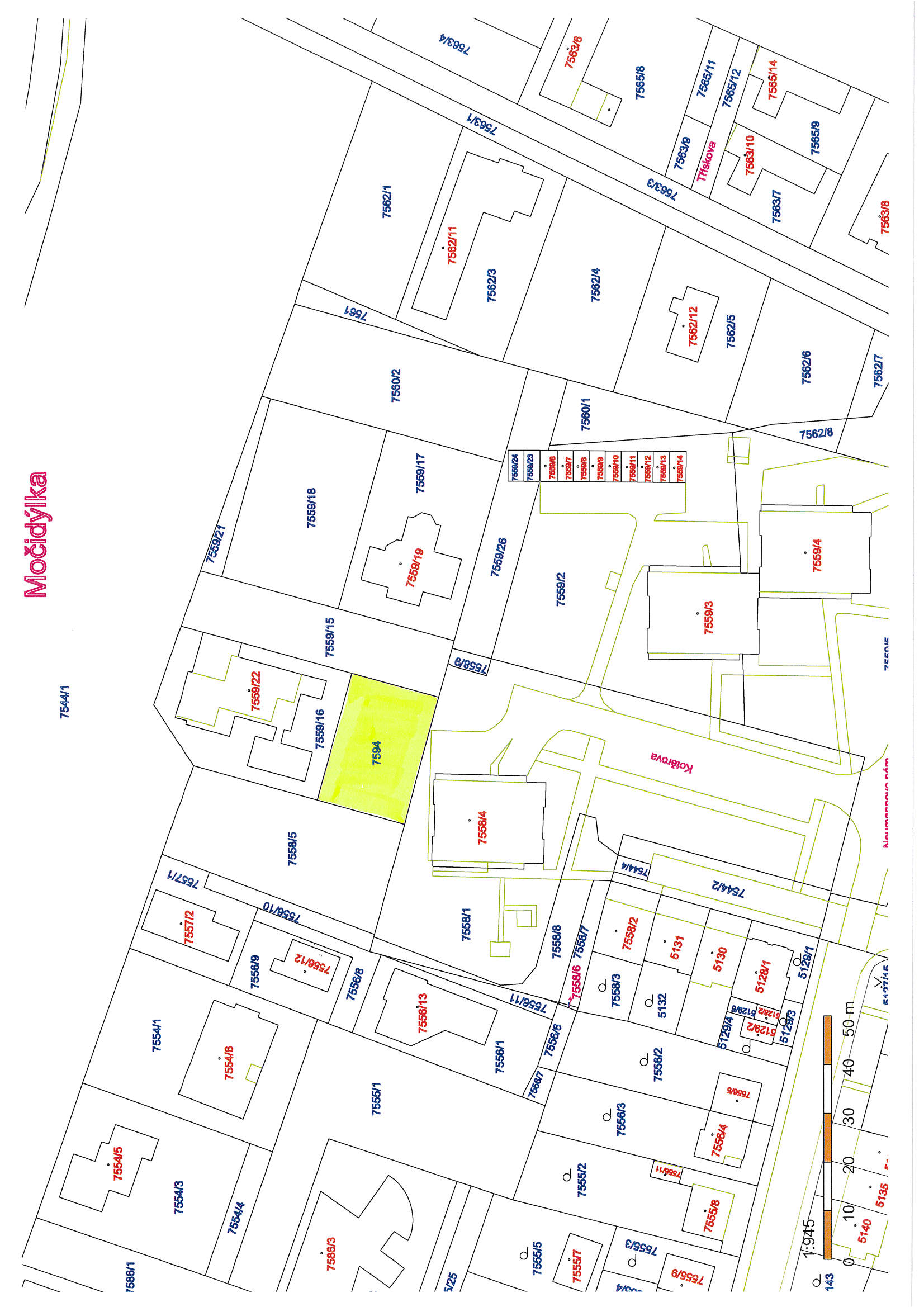 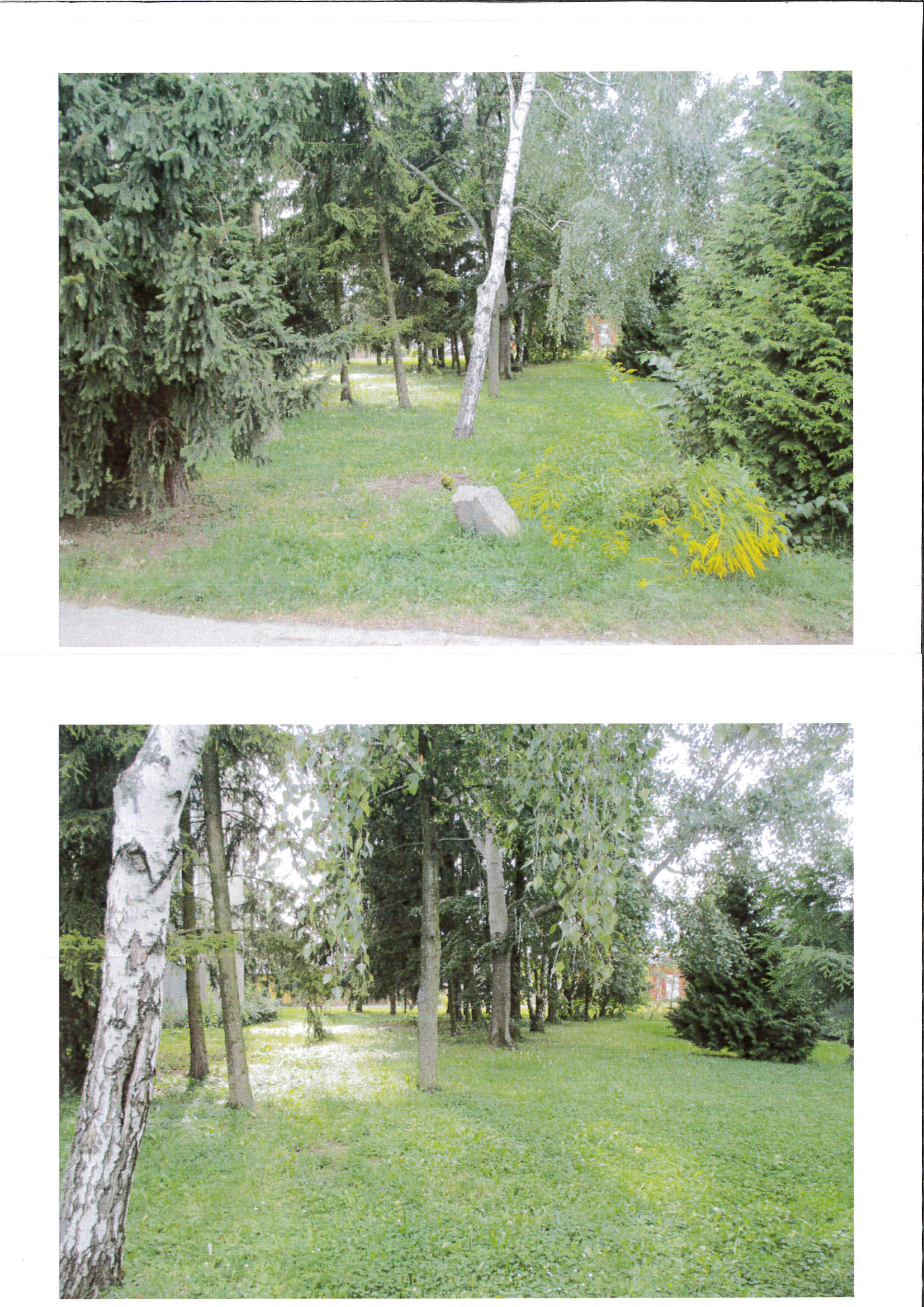 MATERIÁLMATERIÁLMATERIÁLčíslo: pro zasedání  pro zasedání  pro zasedání  pro zasedání  pro zasedání  pro zasedání  Zastupitelstva města Prostějova konané dne 03.04.2017Zastupitelstva města Prostějova konané dne 03.04.2017Zastupitelstva města Prostějova konané dne 03.04.2017Zastupitelstva města Prostějova konané dne 03.04.2017Zastupitelstva města Prostějova konané dne 03.04.2017Zastupitelstva města Prostějova konané dne 03.04.2017Název materiálu:Název materiálu:Prodej pozemku p.č. 7594 v k.ú. ProstějovProdej pozemku p.č. 7594 v k.ú. ProstějovProdej pozemku p.č. 7594 v k.ú. ProstějovPředkládá:Předkládá:Rada města ProstějovaRada města ProstějovaRada města ProstějovaMgr. Jiří Pospíšil, náměstek primátorky, v. r.Mgr. Jiří Pospíšil, náměstek primátorky, v. r.Mgr. Jiří Pospíšil, náměstek primátorky, v. r.